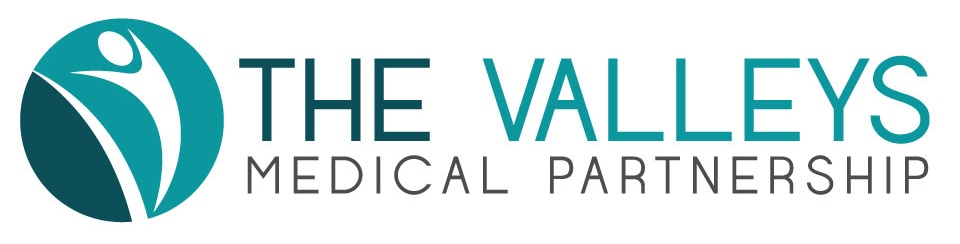 THE VALLEYS MEDICAL PARTNERSHIP PPG Date: Thursday 8 April 2021 6.30pmVenue: Meeting held over Zoom1. Attendance & Apologies1.Chairman's Welcome and Apologies receivedGlyn Jones welcomed attenders. Apologies were noted (see above).2.Minutes of Previous MeetingsThe minutes of the previous meeting on 28 January 2021held over Microsoft teams were accepted as an accurate record.3.Matters arising from previous minutesFirst Contact Physio  ( F.C.P.)Details are now on the web site and have been shared for the newsletter. Bernie asked F.C.P.for some information but it has not been received to date. This is not a self-referral service patients need to book through reception. F.C.P. will then sign post and give advice then if necessary refer back to the GP.4. Medicines Order Line (M.O.L.)Gavin Williamson the pharmacist partner gave a powerpoint presentation with 5 slides, adding that information would be available on the practice website and also the newsletter. M.O.L. is funded by the NHS and ensures that the patient orders only the medication they need, it is anticipated that this will save the NHS a vast amount of money.Batches will not be affected and it will still be possible to order through SystemOne online and the NHS app. This is a service for people who usually ring the surgery for their prescriptions and the start date is the 13th May 2021.Unused medications were discussed as when they are returned to the pharmacy they cannot be used and are destroyed. Gavin was asked if unused medication could be sent abroad and he will find out.5.Covid -19 Vaccination programme updateThe AstraZeneca vaccine will no longer be given to the under 30s but as we are not currently vaccinating those patients it will not affect us at the moment.The surgery staff have been very busy ringing patients with their appointments, however they are now sending text messages so appointments can be booked directly. This is a URL and is specific to the patient and it cannot be shared. It is only valid for 7 days and can be used only once. The system seems to be working well.The total vaccinations given over both sites is 7500+ These are mainly 1st vaccinations and the 2nd doses have just begun.Wherever patients have their 1st dose they will usually have their 2nd at the same venue.There was a discussion on if there was a greater gap than 12 weeks between doses does it matter. As there is little evidence to draw upon at this stage, there wasn’t a clear answer .Also a discussion on antibody testing and how reliable the results were.6. Joint Chesterfield and Dronfield PPGThe Valleys PPG were invited to join a Chesterfield and Dronfield PCN PPG group, along with other Dronfield Practices. After a brief discussion members felt there was no benefit in participating in this wider PPG group and therefore it was decided not to join, but to continue to support The Valleys Medical Partnership and our own North East Derbyshire PCN. Glyn will make contact and decline their invite.7. Practice updateMoss ValleyLeaversDr Worthington GP (m)Dr Lavender GP Registrar (f)Dianne - ReceptionistNew startersDr Morris (f) F2  doctorDr Chmielewska (f) GP RegistrarMonica (Lydia) Hide - trainee physician associateDr Dils (f) GP replacing Dr Worthington - starts July 2021Gosforth ValleyLeaversDr Possee (m) GP RegistrarNew startersDr Hussain (m) GP Registrar8. Any other BusinessThe staff are working hard to deliver the covid vaccination programme. All the feedback from the vaccination sessions held at the both surgeries has been positive and the staff are to be congratulated.Can everyone let Glyn or Bernie know if you prefer Microsoft teams or Zoom for future meetings?Dates of Future MeetingsPractice PPGThursday 1 July 2021 at 6.30pm by either Microsoft teams or Zoom.Present:Glyn Jones (Chair)Wendy JonesHoward MillsJenny MillsHelen LaneJohn NeedhamMary MilnerSarah BondPat BoyleBernie Highfield Business ManagerDr Louise Moss GP PartnerGavin Williamson Pharmacist Partner    Apologies:    Mike Kirby    Evelyn Kirby    Mike Simms    Ryan Bond